Нижний Тагил2020АлгоритмНазвание процедуры: проведение СМВ (сантиметроволновая терапия)Цель: воздействие на организм модулированным синусоидальным током звуковой частоты.Область применения: Отделение реабилитации для детей и подростков с ограниченными возможностями, отделение дневного пребывания.Ответственность: Врач-специалист, или фельдшер, или медицинская сестра, или инструктор по лечебной физкультуре, или специалист по социальной работе, или инструктор по адаптивной физической культуре.Общие сведения: Приходя на рабочее место в первую очередь проверяются и включаются рубильники, проверяется целостность аппаратуры. 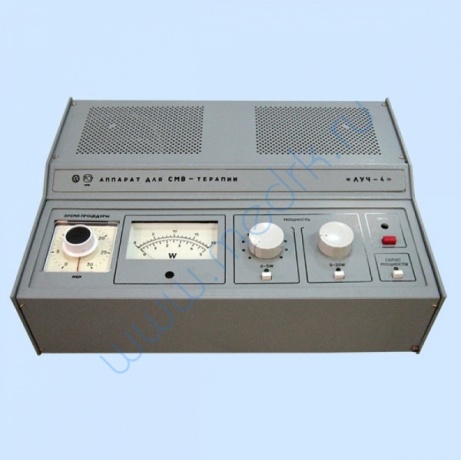 Оснащение: - кушетка- аппарат «Луч-4» (или аналог) (рис. 1)- спец. одежда.- процедурные часы (песочные часы) Основная часть процедуры:Алгоритм выполнения:Подготовить кабинет в соответствии с п. 5 данного документа.Надеть спец.одежду.Проверить аппарат на исправность.Сходить за ребенком в группу, если ребенок находится в группе. Если ребенок посещает отделение дневного пребывания, дождаться, когда ребенка приведет законный представитель).Помочь ребенку раздеться (если необходимо).Уложить (усадить) ребенка на кушетку в удобное физиологическое положение.Обработать (помыть) руки.Осмотреть кожные покровы ребенка в месте наложения электродов (В случае если у ребенка на кожных покровах присутствует мелкоточечная сыпь или какие-либо другие повреждения – необходимо отвести ребенка к врачу на осмотр). Если кожные покровы чистые – положить прокипяченные гидрофильные прокладки на участок тела.Рассказать ребенку об ощущениях во время процедуры (покалывание, пощипывание)Включить аппаратУстановить электрод-излучатель дистатно или контактно на поверхность кожи.Установив необходимую интенсивность воздействия.Установить на процедурных часах время процедуры или перевернуть песочные часы.Выключить аппарат.Убрать электрод-излучатель с поверхности кожиПомочь ребенку одеться.Отвести ребенка в группу (или к законному представителю).Особые указания:- После каждой третьей процедуры необходимо протирать кушетки с экспорецией 15о 2 раза дезинфицирующим средством, кварцевать кабинет.8. Область и способы проверки выполнения: проверка проводится путем проверки записей об услуге: - реабилитационные дневники – 1 раз в месяц;- журналы специалистов – 1 раз в месяц;Наблюдение заведующего отделением за качеством выполнения процедур – постоянно;По результатам проверки проверяющий заполняет журнал Контроля качества в соответствии с проверкамиНормативные ссылки:- Приказ Министерства социальной политики Свердловской области от 11.08.2015 № 482 «Об утверждении стандартов социальных услуг» со всеми изменениями и дополнениями.Распределение данного алгоритмаЭкземпляр					ДолжностьОригинал					Копия						Ответственные исполнители ознакомлены и обязуются исполнять:ГАУ «РЦ Дзержинского района города Нижний Тагил»ГАУ «РЦ Дзержинского района города Нижний Тагил»ГАУ «РЦ Дзержинского района города Нижний Тагил»ГАУ «РЦ Дзержинского района города Нижний Тагил»Наименование структурного подразделения:Название документа:Алгоритм проведения сантиметроволновой терапииАлгоритм проведения сантиметроволновой терапииАлгоритм проведения сантиметроволновой терапииУтвержден: Дата утверждения:Разработчик:Должность ФИОподписьРазработчик:Заведующий ОРГулякина В.В.Разработчик:Согласовано:Согласовано:Дата согласования:Ответственный за исполнение:Врач-специлист, фельдшер, медицинская сестра, инструктор по лечебной физкультуре, специалист по социальной работе, инструктор по адаптивной физической культуре.Дата введения 
в действие:№ п/пФамилияПодписьДата